Р Е Ш Е Н И Еот  13 ноября 2018 года   № 25Об исполнении районного бюджетаза  9 месяцев    2018 года   Заслушав информацию администрации Починковского муниципального района Нижегородской области об исполнении районного бюджета за 9 месяцев 2018 года.Земское собрание решило:Принять к сведению информацию об исполнении муниципального бюджета Починковского муниципального района Нижегородской области за 9 месяцев  2018 года.Глава местного самоуправления  района 					В.И.Бацин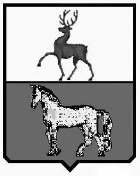 ЗЕМСКОЕ СОБРАНИЕ  ПОЧИНКОВСКОГО МУНИЦИПАЛЬНОГО  РАЙОНАНИЖЕГОРОДСКОЙ ОБЛАСТИ